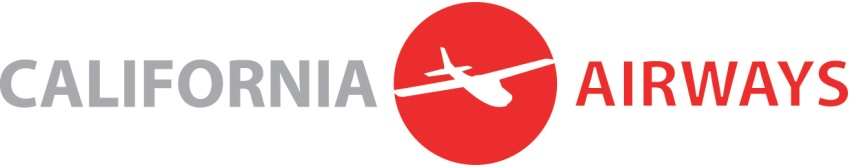 22693 Hesperian Blvd, Suite 220    Hayward, CA 94541    (510) 887-7686NEW PILOT APPLICATION – Please print or type legiblyName __________________________________	Home Phone _________________________Street __________________________________	Bus Phone  __________________________City, State, ZIP __________________________	Cell Phone __________________________Employed by ____________________________	Bus Address _________________________Email __________________________________	___________________________________Date of birth ____________________________	 Drivers License #_____________________How did you hear about California Airways?_________________________________________For Rated Pilots Only:Medical Class ( ) First ( ) Second ( ) Third    Date Issued ________  Last BFR Date _________Pilot Certificates Held ____________________________________________________________Category and Class of Ratings (as printed on your certificate)___________________________  _________________________   ____________________________________________________  ______________________   CFI expiration _______________Have you ever had an occurrence, incident, or accident while operating an aircraft?  ______If yes, please explain when, where, dual or PIC, type of aircraft and nature of event:________________________________________________________________________________________________________________________________________________________________________List aircraft you’ve flown and approximate number of hours in each:__________________________  _________________________   ____________________________________________________  _________________________   __________________________I agree to pay all damages to any aircraft dispatched to me belonging to or managed by California Airways in the case of an incident or accident, whether in the air or on the ground when it is caused by me (moving or non-moving).  Minimum non-owned coverage amounts are: $20,000 for Diamond Star aircraft; $5,000 to all other aircraft. Please initial both: 	_____ I have read, understand, and agree to insurance clause			_____ I have received a copy of the club rules and proceduresI have read and understand the conditions of the rental contract and agree to comply with the rules, regulations, and bylaws set forth by California Airways and the FAA.Signature ______________________________________________   Date ___________________Entered by _____________________________________________   Date __________________Partial Release of LiabilityOn behalf of myself and of any of my minor children flying with me, I hereby Acknowledge that flying and riding in an airplane entail real and unpredictable risks of death, personal injury, and property damage, including without limitation crashes, collisions (on the ground and in the air), bad weather, engine and airframe failure, running out or gas, and pilot error and incapacitation;Acknowledge that we are aware of these risks and are flying and riding in a California Airways aircraft voluntarily;Release the owner of the aircraft, California Airways, and all o their directors, officers, employees, members, instructors, and agents (“the released parties”) from any liability, in excess of any recoverable liability insurance coverage for death, personal injury, or property damage related to the use of the aircraft, whether such death, personal injury, or property damage related to the use of the aircraft, whether such death, personal injury, or property damage is caused by the intention, reckless, or negligent act or omission of any of the released parties or any other cause;Agree to indemnify and hold the released parties harmless from claims by any passenger who has not signed this partial release;Agree that these provisions are legally binding upon me, my children, our heirs, estates, assigns, guardians, and personal representatives and that these provisions protect the released parties and their successors in interest.I realize that I am releasing legal rights that I and my children otherwise may have, and I give this partial release on behalf of myself and my children freely and with full awareness of the risks involved.  This partial release applies to this flight and all future flights in California Airways aircraft.Date: ____________________________________Pilot:_____________________________________Passenger:_________________________________Passenger:_________________________________Passenger:_________________________________